ГБОУ Гимназия №1505«Московская городская педагогическая гимназия-лаборатория»Дипломная работаИзмерение зависимости силы тяги от времени на примере ракеты, работающей на сжатом воздухеавтор: ученик 11 класса «А»Вакульчик ЕгорРуководитель:Наумов А.Л..            Содержание                        Введение………………………………………………………………………..3Основная часть..…..……………………………………………………………4Заключение……………………………………………………………………15Список литературы...…………………………………………………………16ВВЕДЕНИЕРабота посвящена измерению зависимости измерения силы тяги от времени .. Основной целью работы будет рассмотрение нескольких программных моделей ракет . Эта тема актуальна, так как в связи с нарастающей популярностью построения собственных ракет, а также тематике программирования реальных объектов.Целью моей работы является построение нескольких моделей ракет, а также сравнение их между собой.Основная часть, содержит модели ракет, построенных на сжатом воздухе, а также их сравнении.Простой уровень изложения материала, а также возрастающий интерес к самой тематике ракетостроения, позволяет предположить, что данная работа может быть интересна широкому кругу читателей.ОСНОВНАЯ ЧАСТЬРеальная модель ракетыДля того, чтобы исследовать зависимость силы тяги от времени, нам потребовалось создать модель ракеты, работающей на сжатом воздухе, провести ряд экспериментов и воссоздать зависимость графическиОписание конструкции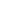 Первым шагом в исследовании силы тяги ракеты на сжатом воздухе было построение конструкции, которая состоит из 3 частей:Пусковой установки, состоящей из трубы ПВХ(1), насадки от гардены(2)(для возможности состыковки с ракетой), одностороннего клапана(данный клапан нужен, чтобы при накачке воздуха, он не имел возможности вернуться обратно)(3) и нипеля от велосипедной камеры(4), для возможности присоединения насоса(5).  Данная установка нужна для нагнетания воздуха в ракету.(Рисунок 1)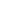 Направляющей конструкции, состоящей из 4 алюминиевых балок(1), соединённых посредством 2 предметов кубической формы, роль которых выполнили кубики рубика(2). К   одному из них, с помощью изоленты, был прикреплен электронный динамометр(3), подсоединённый к компьютеру. Эта конструкция нужна чтобы закрепить динамометр, а также-для направления ракеты в петлю динамометра.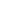 Непосредственно ракеты, в качестве которой выступила бутылка(1) с коннектором(2) от гардины накрученным на горлышко бутылки.(Рисунок 3)Описание экспериментовМы хотели исследовать зависимость силы тяги, создаваемой ракетой, от времени. Для этого нам понадобился динамометр, который мерил силу тяги и стенд, описание которого вы можете прочитать выше. В бутылку объёмом 0,5л заливалось 0,1л воды. Далее, бутылка устанавливалась в пусковую установку. С помощью велосипедного насоса производились 20 качков, чтобы давление, нагнетённое в бутылку выталкивало топливо, во время полёта, наружу. Расчёт давления-сложна техническая задача, потому что установка монометра внутрь ракеты не представлялось нам технически возможным. Поэтому мы решили посчитать его теоретически.(1)C помощью уравнения Менделеева-Клапейрона можно вычислить, какое давление передаётся в бутылку за один качок.(2)Подставив величины, получим, что давление внутри ракеты равно Затем, ракета устанавливалась в направляющую конструкцию, где в последствии, запускалась в направлении датчика.В качестве датчика выступил электронный динамометр  для  фиксации изменения силы со временем.Результаты экспериментов Для   выделения тенденции было проведено 8 серий экспериментов, описанных выше. Так как всё топливо вылетает из ракеты за 0,06 с (согласно литературе), ниже приведены данные зависимости силы тяги от времени:Для исключения случайных ошибок, уберём максимальное и минимальное значение силы тяги за определённый момент времени и посчитаем среднее. Получим следующую таблицу: 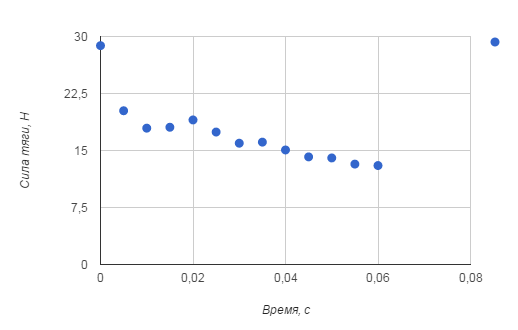 Справа, мы видим график зависимости силы тяги от времени. Исходя из диаграммы видно, что максимальное значение силы тяги~49  н. Видна тенденция, при которой есть резкий спад в силе, длящийся 0,01 с. За оставшееся время спад силы незначителен.Программная модель ракетыПолучив реальные данные, мы хотели проверить их теоретически. Для этого, мы построили модель, основанную на теоретических формулах.Для вычисления силы тяги, мы можем воспользоваться следующей формулой:(4), гдеМассовый расход топлива, в свою очередь, можно рассчитать по формуле:(5), гдеПри подставлении формулы 5 в формулу 4, получим следующую формулу для силы тяги: (6)По этой формуле мы и можем считать силу тяги для нашей модели.При помощи этой формулы, мы постараемся найти другую формулу, которая свяжет силу тяги со временем.Чтобы найти скорость истечения топлива, нам нужно воспользоваться одним из частных случаев закона Бернулли, который выглядит следующим образом:(3),гдеПри плотности воды, равной 1000  и уже вычисленной разности давлений, мы можем вычислить стартовую скорость истечения жидкости.Так как нам уже известна как плотность воды и площадь узкой части сопла(9 миллиметров), при подставлении этих значений в формулу для силы тяги, мы получим первое значение для силы.Для того, чтобы получить зависимость силы тяги от времени, нам потребуется узнать некоторые параметры газа в бутылке. Для начала, нам нужно будет посчитать, сколько топлива вытекло за единицу времени. Для этого нужно воспользоваться следующей формулой:(7), гдеДалее-необходимо посчитать, на сколько изменился объём воды в ракете за единицу времени. Для того, чтобы максимально приблизить виртуальную модель к реальной, единицей времени служит 0,005 с, так как это-величина, с которой(раз в которую) динамометр измерял силу тяги ракеты., гдеСоответственно, объём после вылета жидкости за будет равен ,гдеПроцесс увеличения объема газа, во время истечения топлива из ракеты,  является адиабатным, так как он происходит очень быстро.(9)Формулу для адиабатного процесса  можно расписать следующим образом: (10), где:После написания всех формул, мы можем написать программу, которая будет за каждый шаг изменять величину объёма, величину, на которую увеличился объём.После того, как мы прошли все шаги, описанные выше,  мы можем найти зависимость между силой тяги и временем и сравнить их с результатами, полученными в ходе экспериментов.Справа, мы видим 2 графика в одной оси координат: график синего цвета-тренд реальной модели, а красная показывает тренд нашей модели. На диаграмме видно, что основной спад силы тяги длится всего 0,01 секунды, в то время как в цифровой модели сила тяги убывает равномерно и спада, как такового, нет. также стоит отметить, что после спада графики идут параллельно, что означает, что наша модель не совпадает с реальной только в первые 0,01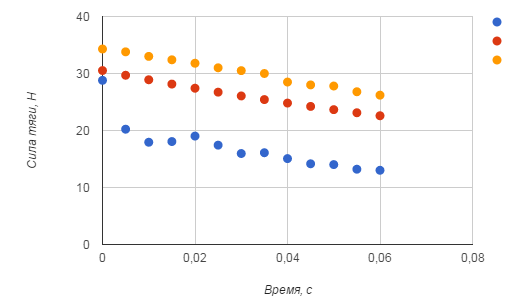 В процессе исследования, мы также изучали цифровые модели, созданные другими людьми. Мы воспользовались одной из самых популярных моделей в Интернете. Так , на сайте http://polyplex.org/ была найдена ещё одна модель. Чтобы посчитать тягу, вам необходимо внести значения, характерные для данной ракеты вашей ракеты.Затем, программа предоставит вам несколько графиков. Одним из них будет, нужный нам, график зависимости силы тяги от времени. После подсчёта точек с графика, получим следующую таблицу:         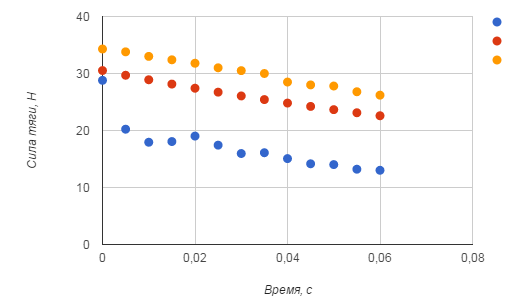 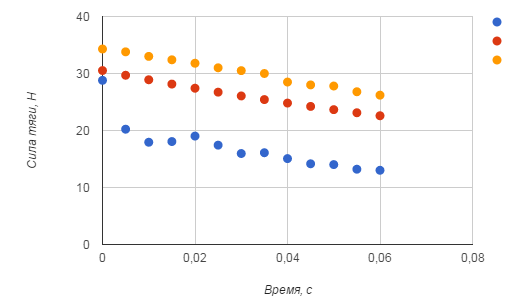 На графике, приведённом выше, к предыдущим значениям силы реальной модели и цифровой, добавились значения модели с сайта, отмеченные оранжевым цветом. Как мы видим, практически идентичны, а несовпадение графиков является следствием несовпадения начальной тяги. В свою очередь, процесс, происходящий в этой модели также проходит медленнее, чем в реальной модели. В целом, программные модели ведут себя одинаково, в отличие от реальной.      ЗАКЛЮЧЕНИЕВ данной исследовательской работе, мы хотели изучить зависимость силы тяги ракеты, работающей на сжатом воздухе, от времени и познакомить вас с результатами, работающими на сжатом воздухе. Для этого мы построили реальную модель ракеты и провели необходимые измерения на её основе. Также, мы проанализировали две цифровых модели и сравнили результаты с поведением реальной ракеты .Так, мы получили, что цифровые модели в большей степени совпадают между собой, а именно: модели ведут себя идентично, за исключением начальной силы тяги. В то же самое время,  процесс в реальной модели проходит гораздо быстрее, чем в обеих моделях: мы можем увидеть резкий спад в силе тяги, длящийся 0,01 секунды, которого нет в цифровых версиях. Тем не менее, в оставшиеся 0,05 с, процесс совпадает с тем, что предсказывали обе модели.	Таким образом, можно сделать вывод, что модели в целом могут описать реальное поведение ракеты. Возможно дело в том, что исследование проводилось на стенде, и если бы датчики были установлены на реальной ракете, ее поведение более бы соответствовало математической модели. Так же, можно предположить, что были еще какие-то процессы, которые были нами не учтены, но которые привели к такому резкому падению тяги. Список литературы1) Иностранные“Physics 1 for dummies”, Steven Holzner, PhD, Wiley Publishing, Inc-2011-384 c.  “Physics-Principle and problems”, Zitzewitz, Elliot, Haase, McGrawHill, Chicago- 941 c.National physical laboratory Teddington-A guide to building and understanding the physics of Water Rockets-2007[Электронный Ресурс]-http://www.npl.co.uk/upload/pdf/wr_booklet_print.pdf(Дата обращения-01.05.2015)2) Русские Е.Е Цеплин-Краткий справочник по физике: учеб. пособие. – Уфа: Изд-во УГНТУ, 2009. – 65 с.Таблица 1Таблица 1Таблица 1Таблица 1Таблица 1Таблица 1Таблица 1Таблица 1Таблица 1Время,С1 серия2 серия3 серия4 серия5 серия6 серия7 серия8 серия027,5419,5643,8419,1430,3936,7829,1930,910,00523,4616,8616,369,1916,9322,4824,7321,990,0122,6522,0911,0616,5418,9315,5619,3516,150,01519,1022,2713,2024,1619,6714,3618,7915,770,0215,7022,9320,5821,2117,1016,8220,7914,890,02516,8916,0117,4221,2819,4915,9420,9015,660,0317,6313,3813,9019,9817,0315,4117,8415,030,03517,1419,0313,1719,3516,0814,9615,2714,110,0415,8717,3813,8019,5316,0114,0814,2212,220,04513,4515,7713,9718,5817,4512,8814,7111,870,0513,1314,9613,7318,1617,1412,3615,9410,490,05513,2713,5212,4317,1415,5611,6215,2010,000,0613,1013,0111,5716,4415,1511,1514,439,37Таблица 2Таблица 2Таблица 2Таблица 2Время,сСреднее значение силы, НСлучайная погрешностьСтандартное отклонение049,424,342,980,00528,8012,358,200,0120,237,775,150,01517,945,803,790,0218,065,483,800,02519,024,023,000,0317,432,812,290,03515,963,302,230,0416,103,092,230,04515,073,662,310,0514,163,562,300,05514,023,572,560,0613,217,202,31-массовый расход топлива-сила тяги ракеты--плотность топлива-площадь узкой части сопла-разность между давлением внутри ракеты и атмосферным--плотность топлива(в нашем случае-воды)-объёмный расход топлива-коэффициент расхода-изменение объёма газа внутри ракеты-изменение времени-конечный объём газа в ракете- начальный объём газа в ракете-начальное давление газа-конечное давление газа-начальный объём газа-конечный объём газа-показатель адиабаты, равный 1,4 для воздухаТаблица 3Таблица 3Таблица 3Таблица 3Время,сСила тяги,НВремя,сСила тяги,Н030,520,03525,420,00529,690,0424,810,0128,900,04524,220,01528,140,0523,660,0227,420,05523,110,02526,730,0622,590,0326,06Таблица 4Таблица 4Таблица 4Таблица 4Объём ракеты0,5 лКоэф. потери 0,3Объём воды в ракете0,1 лДиаметр бутылки60 ммДавлениеПаМасса нетто15 гРазмер сопла9 ммНачальная скорость0 Таблица 5Таблица 5Таблица 5Таблица 5Время, сСила, НВремя, сСила, Н034,30,0330,50,00533,8 0,035300,01330,0428,50,01532,40,045280,0231,80,0527,80,025310,05526,80,0626,2